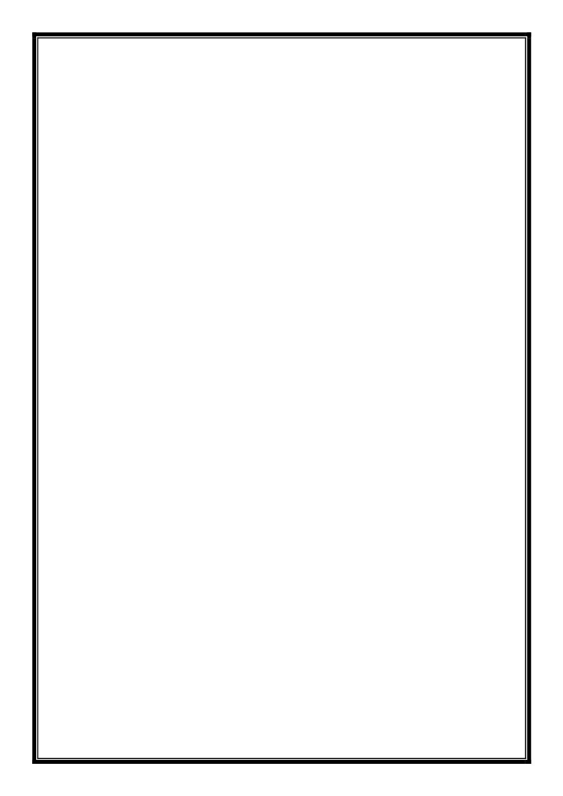 ( المخلوط ، التغير الكيمائي , الآله  , الاحتكاك , النموذج , الطريقة العلمية)1- (  .......................................  ) خطوات أو طريقة يتم اتباعها لحل المشكلات .2- (  .......................................  ) محاكاة لشيء ما أو حدث ما ويستخدم كأداة لفهم العالم  .3- (  .......................................  ) قوة تنشأ بين سطوح الاجسام المتلامسه .4- (  .......................................  ) أداة تسهل الشغل .5- (  .......................................  ) تغير يطرأ على المادة ويغير من تركيبها الأصلي .6- ( .......................................   ) يتكون من مادتين أو اكثر .1- تستخدم النماذج في التواصل العلمي و توفير الوقت والمال .                                                 ( ……… )     2- الآله البسيطه هي التي تتطلب حركة واحده .                                                                     ( ……… )3- المادة هي كل ما شغل حيز وله كتله .                                                                              ( ……… )4- احتراق الورقه وصدأ الحديد من أمثلة التغير الكيمائي .                                                        ( ……… )  5- حالات المادة أربعه  .                                                                                                  ( ……… )                                                                                                                                                                6- المركب يتكون من اتحاد بين عنصرين أو اكثر.                                                                  ( ……… )7- المخاليط الغير المتجانسة لا يمكن الفصل بين مكوناتها .                                                      ( ……… )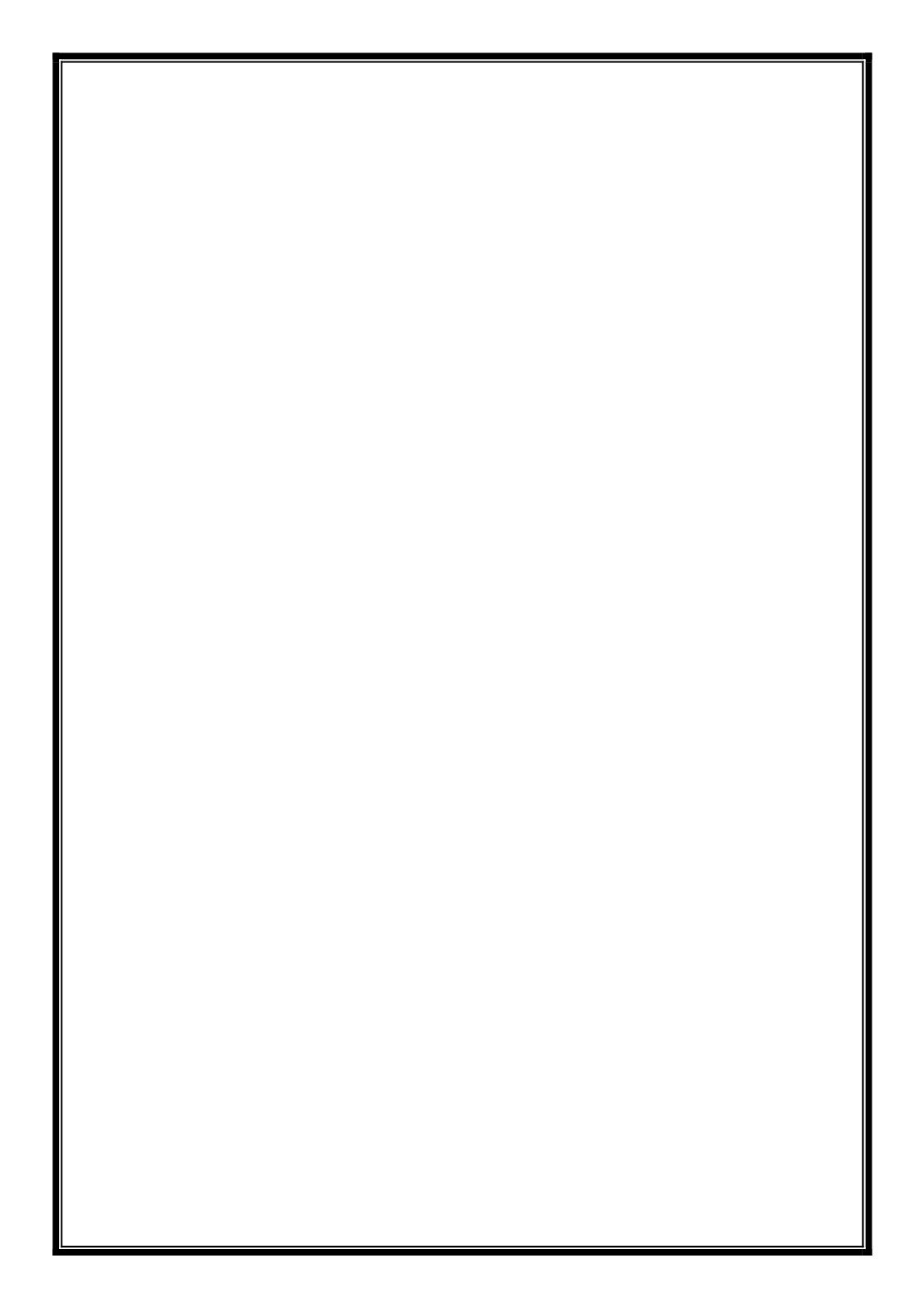 تنقسم العناصر في الجدول الدوري الى : …………………..…………..………………………………………………………………أنواع المخاليط هي : ……………………………..……………………………..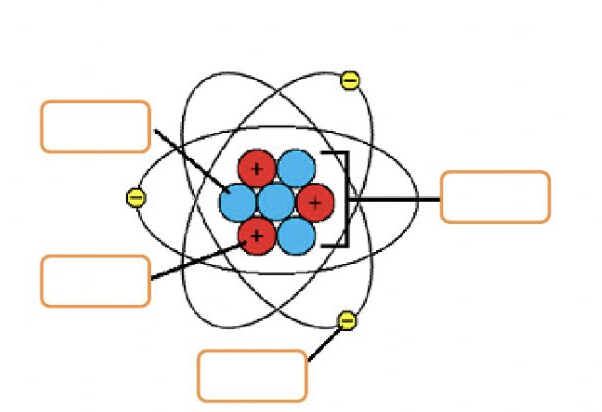 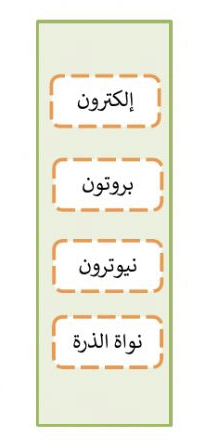 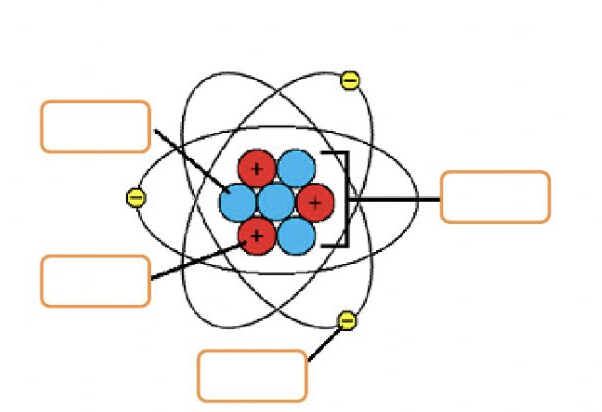 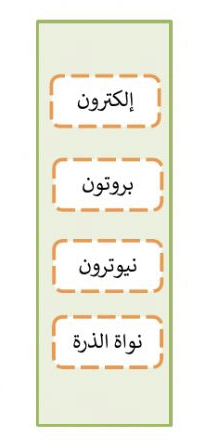 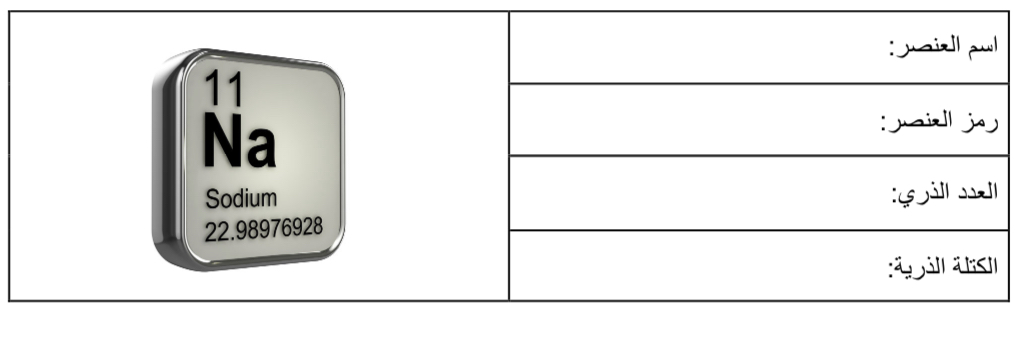 المملكة العربية السعوديةوزارة التعليمالإدارة العامة للتعليم مدرسة /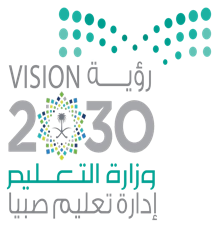 التاريخ :    /4 / 1444 هـالتاريخ :    /4 / 1444 هـالمملكة العربية السعوديةوزارة التعليمالإدارة العامة للتعليم مدرسة /زمن الإجابة ( ساعة ونصف )زمن الإجابة ( ساعة ونصف )المملكة العربية السعوديةوزارة التعليمالإدارة العامة للتعليم مدرسة /الصف الاول متوسط الصف الاول متوسط اختبار مادة العلوم ( الدور الأول ) الفصل الدراسي الأول للعام الدراسي 1444 هـاختبار مادة العلوم ( الدور الأول ) الفصل الدراسي الأول للعام الدراسي 1444 هـاختبار مادة العلوم ( الدور الأول ) الفصل الدراسي الأول للعام الدراسي 1444 هـاختبار مادة العلوم ( الدور الأول ) الفصل الدراسي الأول للعام الدراسي 1444 هـاختبار مادة العلوم ( الدور الأول ) الفصل الدراسي الأول للعام الدراسي 1444 هـاسم الطالب: ……………………………………………….................اسم الطالب: ……………………………………………….................المجموع الكليالمجموع الكلياسم الطالب: ……………………………………………….................اسم الطالب: ……………………………………………….................المجموع الكليالمجموع الكلي40اولاًما المصطلح العلمي المناسب للعبارات التالية :ثانياًنضع أشاره (   √  ) عند العبارات الصحيحة وعلامة (  ×  ) عند الخاطئة  :ثالثاًأكمل الفراغ :رابعاًضع مكونات الذره في المكان المناسب على الرسم :خامساًتعّرف على العنصر التالي واذكر مايلي : سادساًاختار الإجابة الصحيحة فيما يلي :-1- علم يهتم بدراسة المخلوقات الحية  :2- عوامل لاتتغير اثناء التجربة :أ- علم الارضأ- المتغير المستقلب – علم الاحياءب – الثوابتجـ - علم العلوم الطبيعيةجـ - الفرضية3- وحدة قياس القوة :  -4من الأمثله على الالآت البسيطة :أ- م / ثأ- مفتاح العلبب - نيوتنب – البرغيجـ - جولجـ - السيارة5- درجة غليان الماء تساوي : 6- خاصية للمادة يمكن ملاحظته وقياسها دون حدوث أي تغير في تركيب المادة الأصلية :أ- ١٠ درجة مئويةأ- التغير الكيمائي ب – ١٠٠ درجة مئوية ب – التغير الفيزيائي جـ - صفرجـ - التغير الحراري7- من الأدلة على حدوث تغير كيميائي :8- عناصر قابلة للسحب والطرق ومواصلة للحرارة والكهرباء :أ-  اللمعانأ- اللافلزاتب – تغير في اللون  ب - الفلزاتجـ - صلبهجـ - شبه الفلزات9- جسيمات سالبة الشحنة :10- لكل ( فعل ) رد فعل مساو له بالمقدار ومعاكسه له بالاتجاه:أ- البروتوناتأ- قانون نيوتن الأولب - الالكتروناتب – قانون نيوتن الثالث جـ - النيتروناتجـ - قانون نيوتن الثاني-11  المخلوط الذي يمكن فصل مكوناته بسهوله هو:12- اصغر جزء في المادة :أ- المتجانسأ- المركبب – الغير متجانسب - الذرهجـ - المركباتجـ - العنصر13- من أمثلة الفلزات  : 14- تسمى تحول المادة من الحالة الصلبة إلى السائله :أ- الاوكسجينأ-  التبخرب - الحديدب - الانصهارجـ - السيليكونجـ - التجمد